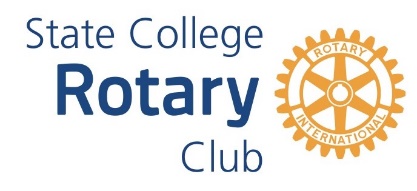 The Rotary club of State College is requesting applications for the 2022-2023 Community Grant. We have $2000 to give to a worthwhile community project. The applications must be submitted to jeane.singer@gmail.com before July 14, 2022. The grant must be used to pay for something tangible not salaries or just a financial donation.PLEASE ANSWER THE FOLLOWING QUESTIONS IN NARRATIVE FORM:Briefly describe the proposed project. What will be done, when and where will the project take place, and who will benefit from the project?How many club members will participate in the project and in what role? Is there a cooperating organization also involved and what will their role be?How will the project benefit the community? Approximately how many people will benefit from the project?Will the project be completed if less than requested funds are granted? 
NO _____ YES ______If yes will the project be modified if this occurs? NO ______ YES ______ in what way?How does this project reflect the mission of The Rotary Foundation?